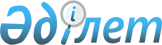 Мақтаарал ауданы әкімінің 2018 жылғы 13 қарашадағы "Мақтаарал ауданының аумағында сайлау учаскелерін құру туралы" № 8 шешіміне өзгеріс енгізу туралыТүркістан облысы Мақтаарал ауданы әкімінің 2022 жылғы 19 қыркүйектегі № 13 шешімі. Қазақстан Республикасының Әділет министрлігінде 2022 жылғы 19 қыркүйекте № 29670 болып тіркелді
      ШЕШТІМ:
      1. Мақтаарал ауданы әкімінің 2018 жылғы 13 қарашадағы "Мақтаарал ауданының аумағында сайлау учаскелерін құру туралы" № 8 шешіміне (Нормативтік құқықтық актілерді мемлекеттік тіркеу тізілімінде № 4784 болып тіркелген) келесі өзгеріс енгізілсін:
      көрсетілген шешімнің қосымшасы осы шешімнің қосымшасына сәйкес жаңа редакцияда жазылсын.
      2. Осы шешімнің орындалуын бақылау Мақтаарал ауданы әкімі аппаратының басшысына жүктелсін.
      3. Осы шешім оның алғашқы ресми жарияланған күнінен кейін күнтізбелік он күн өткен соң қолданысқа енгізіледі.
      "КЕЛІСІЛДІ"
      Мақтаарал аудандық 
      аумақтық сайлау комиссиясы Мақтаарал ауданының аумағында құрылған сайлау учаскелері
      № 380 сайлау учаскесі.
      Орналасқан жері: Мырзакент кенті, Ш.Тайғанов көшесі, № 50, Түркістан облысының адами әлеуетті дамыту басқармасының Мақтаарал ауданының адами әлеуетті дамыту бөлімінің "№ 1 Мырзакент мектеп-гимназиясы" коммуналдық мемлекеттік мекемесінің ғимараты.
      Шекаралары:
      Н.Тұрғынбаев көшесі № 2, 4, 6, 8/1, 8/2, 10/1, 10/2, 12/1, 12/2, 14/1, 14/2, 16, 18, 20, 22, 24, 26, 28, 30, 32, 34, 36, 38 үйлері;
      М.Бекботаев көшесі № 2, 3, 4/1, 4/2, 5/2, 5/2, 6/1, 6/2, 7/1, 7/2, 8/1, 8/2, 9/1, 9/2, 10/1, 10/2, 11, 12/1, 12/2, 13/1, 13/2, 14/1, 14/2, 15, 16, 17, 18/1, 18/2, 19, 20 20/1, 20/2, 22/1, 22/2, 23, 24, 25, 26, 28 үйлері;
      Омар ата көшесі № 2, 3/1, 3/2, 4/1, 4/2, 5/1, 5/2, 6/1, 6/2, 7/1, 7/2, 8/1, 8/2, 8/3, 8/4, 9/1, 9/2, 10/1, 10/2, 10/3, 10/4, 11/1, 11/2, 12/1, 12/2, 14/1, 14/2 үйлері;
      Абай көшесі № 1, 2, 3, 5, 5а, 5б, 7, 9, 11, 13, 15, 17, 19, 21 23, 25, 27, 29, 31, 33, 35, 37, 39, 41, 43, 45, 47, 49, 51, 53, 55, 57, 59, 61 үйлері;
      Бекет батыр көшесі № 1, 2, 3, 4, 5, 6, 7, 8, 9, 10, 11, 12, 13, 14, 15, 16, 17, 18, 19, 20, 21, 22, 23, 24, 25, 26, 27, 28, 29, 30, 31, 32, 33, 34, 35, 36, 38, 40, 42, 44, 46, 48, 50, 52 үйлері;
      Ш.Тайғанов тұйығы № 1/1, 1/2, 2/1, 2/2, 2/3, 2/4, 2/5, 2/6, 3/1, 3/2, 3/3, 3/4, 4/1, 4/2, 4/3, 4/4, 5/1, 5/2, 5/3, 5/4, 5/5, 5/6, 5/7, 5/8, 5/9, 5/10, 6/1, 6/2, 6/3, 6/4, 7/1, 7/2, 7/3, 7/4, 7а, 7б, 7в, 8/1, 8/2, 8/3, 8/4, 37/1, 37/2, 39/1, 39/2, 39/3, 45а, 47/1, 47/2, 49/1, 49/2 үйлері;
      Ш.Тайғанов көшесі № 1, 2, 3, 3/1, 4, 5/1, 5/2, 6, 7, 8, 9, 10, 11, 12, 13, 14, 15, 16, 17, 18, 19, 20, 21, 22, 23, 24/1, 24/2, 24/3, 25, 26, 27, 28, 29/1, 29/2, 30/1, 30/2, 30/3, 32, 33, 34, 35, 36, 37а, 37, 37/1, 37/2, 37/3, 37/4, 37/5, 37/6, 37/7, 37/8, 37/9, 37/10, 37/11, 37/12, 37/13, 37/14, 37/15, 37/16, 37/17, 37/18, 37/19, 37/20, 38, 39/1, 39/2, 39/3, 39/4, 39/5, 39/6, 39/7, 39/8, 39/9, 39/10, 39/11, 39/12, 39/13, 39/14, 39/15, 39/16, 39/17, 39/18, 39/19, 39/20, 40, 41а/1, 41а/2, 41а, 41/1, 41/2, 41/3, 41/4, 41/5, 41/6, 41/7, 41/8, 41/9, 41/10, 41/11, 41/12, 41/13, 41/14, 41/15, 41/16, 41/17, 41/18, 41/19, 41/20, 42/1, 42/2, 43/1, 43/2, 43/3, 43/4, 43/5, 43/6, 43/7, 43/8, 43/9, 43/10, 43/11, 43/12, 43/13, 43/14, 43/15, 43/16, 43/17, 43/18, 43/19, 43/20, 45/1, 45/2, 45/3, 45/4, 45/5, 45/6, 45/7, 45/8, 45/9, 45/10, 45/11, 45/12, 45/13, 45/14, 45/15, 45/16, 45/17, 45/18, 45/19, 45/20, 47/1, 47/2, 47/3, 47/4, 47/6, 47/7, 47/8, 47/9, 47/10, 47/11, 47/12, 47/13, 47/14, 47/15, 47/16, 47/17, 47/18, 47/19, 47/20 үйлері;
      Ильяс ата көшесі № 1/1, 1/2, 1/3, 1/4, 1/5, 1/6, 2/1, 2/2, 2/3, 2/4, 2/5, 2/6, 2/7, 2/8, 3/1, 3/2, 3/3, 3/4, 3/5, 3/6, 3/7, 3/8, 4/1, 4/2, 4/3, 4/4, 4/5, 4/6, 5/1, 5/2, 5/3, 5/4, 6, 7/1, 7/2, 8, 9, 10, 11, 12, 13, 14, 15, 16, 17, 18, 19, 20, 21, 22, 23, 23а үйлері;
      Жамбыл көшесі № 1, 2/1, 2/2, 3, 4, 5, 6, 7, 8, 9, 10, 11, 12, 13, 14, 15, 16, 17, 18, 19, 20, 21, 22, 23, 24, 25, 26, 27, 28, 29, 30, 31, 32, 33, 34, 35, 36, 37, 38, 39, 40, 41, 42, 43, 44, 45, 46, 46а, 47, 48, 49, 50, 51, 51, 51/1, 51/2, 52/1, 53, 54, 55/1, 55/2, 56, 56а, 57, 58, 59, 60, 61, 62, 63/1, 63/2, 63/3, 63/4, 63/5, 63/7, 63/8, 63/9, 63/10, 63/11, 63/12, 64, 66, 68/1, 68/2, 70/1, 70/2, 72/1, 72/2, 70/1, 70/2, 70/3, 70/4, 70/5, 70/6, 70/7, 70/8, 70/9, 70/10, 70/11, 70/12, 70/13, 70/14, 70/15, 70/16, 70/17, 70/18, 72/1, 72/2, 72/3, 72/4, 72/5, 72/6, 72/7, 72/8, 72/9, 72/10, 72/11, 72/12, 72/13, 72/14, 72/15, 72/16, 72/17, 72/18, 74/1, 74/2, 74/3, 74/4, 74/5, 74/6, 74/7, 74/8, 74/9, 74/10, 74/11, 74/12, 74/13, 74/14, 74/15, 74/16, 74/17, 74/18, 76/1, 76/2, 76/3, 76/4, 76/5, 76/6, 76/7, 76/8, 76/9, 76/10, 76/11, 76/12, 76/13, 76/14, 76/15, 76/16, 76/17, 76/18 үйлері;
      Амангелді көшесі № 1, 2, 2а, 3, 4, 5, 6, 7, 8, 9, 10, 11, 12, 13, 14, 15, 16, 17, 18, 19, 20, 21, 22, 22а, 22б, 23, 24, 25, 26, 27, 27а, 28, 29, 30, 31, 32, 33, 34, 35, 36, 37, 38, 39, 40, 41, 42, 43, 44, 45, 46, 47, 48, 49, 50, 51, 52, 53, 54, 55, 56/1, 56/2, 56/3, 57, 58/1, 58/2, 58/3, 59, 60, 62/1, 62/2, 62/3, 62/4, 63, 64/1, 64/2, 65, 66/1, 66/2, 66/3, 67, 69, 71, 73, 75, 77, 77а, 79, 81, 83, 85, 87, 89, 91, 93 үйлері;
      Е.Мәмбетов көшесі № 70/1, 70/2, 72/1, 72/2, 74/1, 74/2, 76/1, 76/2, 78/1, 78/2, 80/1, 80/2, 82/1, 82/2, 84/1, 84/2, 86/1, 86/2, 88/1, 88/2, 90/1, 90/2, 92/1, 92/2, 96 үйлері;
      С.Қожанов көшесі № 1а, 1а/1, 1а/2, 1а/3, 1а/4, 1/1, 1/2, 1/3, 1/4, 2/1, 2/2, 2/3, 2/4, 3б/1, 3б/2, 3б/3, 3б/4, 3/1, 3/2, 3/3, 3/4, 3/5, 3/6, 3/7, 3/8, 3/9, 3/10, 3/11, 3/12, 3/13, 3/14, 3/15, 3/16, 3/17, 3/18, 3/19, 3/20, 3/21, 3/22, 3/23, 3/24, 3/25, 3/26, 3/27, 3/28, 3/29, 3/30, 3/31, 3/32, 3/33, 3/34, 3/35, 3/36, 3а/1, 3а/2, 3а/3, 3а/4, 5 үйлері.
      № 381 сайлау учаскесі.
      Орналасқан жері: Мырзакент кенті, С.Қожанов көшесі, № 19, Түркістан облысының адами әлеуетті дамыту басқармасының Мақтаарал ауданының адами әлеуетті дамыту бөлімінің "Абылайхан атындағы № 2 жалпы орта мектебі" коммуналдық мемлекеттік мекемесінің ғимараты.
      Шекаралары:
      Қазақстан көшесі № 1, 1а, 2, 3, 4, 5, 6, 7, 8, 9, 10, 11, 12, 13, 14, 15, 16, 17, 18, 19, 20, 21, 22, 23, 24, 25, 26, 27, 28, 29, 30, 31, 32, 33, 34, 35, 36, 37, 38, 39, 40, 41, 42, 43, 44, 45, 46, 47, 48, 49, 50, 51, 52, 53, 54, 55, 56, 57, 58, 59, 60, 61, 62, 63, 64, 65, 66, 67, 68, 69, 71, 72, 73, 74, 75, 76, 77, 78, 79, 80, 80а, 81, 82, 83, 84, 85, 86, 87, 89, 91, 91а үйлері;
      М.Бекболатов көшесі № 1, 2, 3, 4, 5, 6, 7, 8, 9, 10, 11, 12, 12а, 13, 14, 15, 16, 17, 18/1, 18/2, 18а/1, 18а/2, 18б/1, 18б/2, 19, 20, 21, 22, 23, 24, 25, 26, 27, 28, 29, 30, 31, 32, 33, 33а, 34, 35, 36, 37, 38, 39, 40, 41, 42, 43, 44, 45, 46, 47, 48, 49, 50, 51, 52, 53, 54, 55, 56, 57, 58, 59, 60, 61, 62, 63, 63а, 64, 66, 68 үйлері;
      К.Бөгембаев көшесі № 1, 2, 3, 4, 4а, 4б, 5, 6, 7, 8, 9, 10, 10а, 11, 12, 13, 14, 15, 16, 17, 18, 19, 20, 21, 22, 23, 24, 25, 26, 27, 28, 29, 30, 31, 32, 33, 34, 35, 36, 37, 38, 39, 40, 41, 42, 43, 44, 45, 46, 47, 48, 49, 50, 51, 52, 54, 56, 58, 60, 62, 64, 66 үйлері;
      С.Айтбаев көшесі № 1, 2, 5, 6, 7, 7а, 8, 9, 10, 11, 13, 14, 15, 16, 17, 18, 19, 20, 21, 22, 23, 24, 25, 26, 27, 28, 29, 30, 31, 32, 33, 34, 35, 36, 38, 40, 42, 44, 46, 48, 50, 52, 54, 56 үйлері;
      Т.Мәдіқожаев көшесі № 1, 1/1, 1/2, 1/3, 1/4, 1/5, 1/6, 3, 6, 8, 8/1, 8/2, 8/3, 8/4, 8/5, 8/7, 8/8, 10, 12, 20, 22, 24 үйлері;
      Өркен көшесінің өткелі № 3/1, 3/2, 3/3, 4/1, 4/2, 4/3, 5/1, 5/2, 5/3, 5/4, 5/5, 5/6, 5/7, 5/8, 6, 9, 10/1, 10/2, 10/3, 10/4, 10/5, 10/6, 10/7, 10/8, 10/9, 10/10, 11/1, 11/2, 12а, 12б үйлері;
      Еркіндік көшесі № 68/1, 68/2, 68/3, 68/4, 68/5, 68/6, 68/7, 68/8, 68/9, 68/10, 68/11, 68/12, 68/13, 68/14, 68/15, 68/16, 68/17, 70, 70а, 72, 74 үйлері;
      Е.Мәмбетов көшесі № 1а, 1/1, 1/2, 1/3, 3/1, 3/2, 3/3, 3/4, 5, 6, 7/1, 7/2, 8а, 8б, 9/1, 9/2, 9/3, 10, 11/1, 11/2, 11/3, 12, 14, 15, 18, 20, 22, 23, 24, 25, 26, 27, 28, 30, 32, 34, 36, 38, 40, 42, 44, 46, 48, 50, 52, 54, 56, 58, 60, 62, 64 үйлері;
      Мерейлі көшесі № 1/1, 1/2, 3, 5, 7, 9, 11, 12, 13, 14, 15, 17, 17/1, 17/2, 19, 20, 23/1, 23/2 үйлері;
      Жастар көшесі № 2/1, 2/2, 4, 6, 7/1, 7/2, 8/1, 8/2, 9, 10/1, 10/2, 10/3, 11/1, 11/2, 12/1, 12/2, 13/1, 13/2, 14/1, 14/2, 14/3, 15, 16, 16/1, 16/2, 17/1, 17/2, 19 үйлері;
      С.Қожанов көшесі № 4а, 4/1, 4/2, 4/3, 4/4, 4/5, 4/6, 4/7, 4/8, 4/9, 4/10, 4/11, 4/12, 6, 7, 12/1, 12/2, 14/1, 14/2, 14/3, 14/4, 14/5, 14/6, 14/7, 14/8, 14а, 14б, 16, 20, 22, 22а, 26, 28, 30, 32/1, 32/2, 34, 36, 38, 38а, 39/1, 39/2, 40, 41/1, 41/2, 42, 43, 45, 47, 49, 50/1, 50/2, 50а үйлері;
      Ақалтын көшесі № 1, 2/1, 2/2, 3/1, 3/2, 4/1, 4/2, 5/1, 5/2, 6/1, 6/2, 7/1, 7/2, 8/1, 8/2, 9/1, 9/2, 10/1, 10/2, 11/1, 11/2, 12/1, 12/2, 13, 14, 15 үйлері;
      Игілік көшесі №1, 2, 3, 4, 5, 6, 7, 8, 9 үйлері.
      № 382 сайлау учаскесі.
      Орналасқан жері: Мырзакент кенті, Төлеген Тәжібаев көшесі, № 56, Түркістан облысының адами әлеуетті дамыту басқармасының Мақтаарал ауданының адами әлеуетті дамыту бөлімінің "А.Пушкин атындағы № 3 жалпы орта мектебі" коммуналдық мемлекеттік мекемесінің ғимараты.
      Шекаралары:
      С.Жаштаев көшесі № 1, 1а, 2, 3, 4, 5, 6, 7, 8, 9, 10, 11, 12, 13, 14, 15, 16, 17, 18, 19, 20, 21, 22, 22а, 23, 24, 25, 25а, 26, 27, 28, 29, 30, 31, 32, 33, 34, 35, 36, 37, 38, 39, 40, 41, 42, 43, 44, 45, 46, 47, 48, 49, 49а, 50, 51, 52, 53, 54, 55, 56, 57, 58, 59, 60, 61, 62, 63, 64, 65, 66, 67, 68, 69, 70, 71, 72, 73, 74, 75, 76, 77, 78, 79/1, 79/2, 79/3, 79/4, 80, 82, 84, 86, 88, 90, 92, 92а, 92б, 96/1, 96/2, 98, 100 үйлері;
      Еркіндік көшесі № 1, 2, 3, 4, 5, 6, 7, 8, 8а, 9, 10, 11, 12, 13, 14, 15, 16, 17, 18, 19, 20, 21, 22, 23, 24, 25, 26, 26а, 27, 28, 29, 30, 31, 32, 33, 34, 35, 36, 37, 38, 39, 40, 41, 42, 43, 44, 45, 46, 47, 48, 49, 50, 51, 52, 53, 54, 55, 56, 57, 58, 59, 60, 61, 62, 63, 65, 67, 69, 71, 73, 75, 77, 79, 81, 83, 85, 87, 89, 91, 91а, 93, 93а үйлері;
      Төлеген Тәжібаев көшесі № 1, 2, 3, 4, 5, 6, 7, 8, 9, 10, 11, 12, 13, 14, 15, 16, 17, 18, 19, 20, 21, 22, 23, 24, 25, 26, 27, 28, 29, 30, 31, 32, 33, 34, 35, 36, 37, 38, 39, 40, 41, 42, 43, 44, 45, 46, 47, 48, 49, 50, 51, 52, 53, 54, 55, 56, 57, 58/1, 58/2, 58а/1, 58а/2, 58а/3, 58а/4, 58а/5, 58а/6, 58а/7, 58а/8, 58а/9, 58а10, 58а/11, 58а/12, 59, 59а, 60/1, 60/2, 61/1, 61/2, 62, 63/1, 63/2, 64, 65/1, 65/2, 67/1, 67/2, 68, 68а, 68б, 69/1, 69/2, 69/3, 69/4, 69/5, 69/6, 69/7, 69/8, 69/9, 69/10, 69/11, 69/12, 69а/1, 69а/2, 69а/3, 69а/4, 69а/5, 69а/6, 69а/7, 69а/8, 69а/9, 69а/10, 69а/11, 69а/12, 69а/13, 69а/14, 69а/15, 69а/16, 71, 73, 75, 77, 79 үйлері;
      С.Шамов көшесі № 1, 2, 3, 4, 5, 6, 7, 8, 9, 10, 11, 12, 13, 14, 15, 16, 17, 18, 19, 20, 21, 22, 23, 24, 25, 26, 27, 28, 29, 30, 31, 32, 33, 34, 35, 36, 37, 38, 39, 40, 41, 42, 42а, 43, 43а, 44, 45, 45а, 46, 47, 48, 49, 50, 51, 52, 53, 56/1, 56/2, 57/1, 57/2, 57/3, 57/4, 57/5, 57/6, 57/7, 57/8, 57/9, 57/10, 57/11, 57/12, 58/1, 58/2, 66, 68, 70 үйлері;
      М.Бектасов көшесі № 1, 2, 2а, 3, 4, 5, 6, 7, 8, 9, 10, 11, 12, 13, 14, 15, 16, 17, 18, 19, 20, 21, 22, 23, 24, 25, 26, 27, 28, 29, 30, 31, 32, 33, 34, 35, 36, 37, 38, 39, 40, 41, 42, 43, 44, 45, 46, 47, 48/1, 48/2, 49, 50, 51, 51/1, 51/2, 51а/1, 51а/2, 52/1, 52/2, 53/1, 53/2, 53а/1, 53а/2, 54, 54/1, 54/2, 54/3, 54/4, 54/5, 54/6, 54/7, 54/8, 54а/1, 54а/2, 55а, 56/1, 56/2, 56а, 57/1, 57/2, 57/3, 57/4, 57/5, 57/6, 57/7, 57/8, 57/9, 57/10, 57/11, 57/12, 58, 60, 60а, 62, 64 үйлері;
      Түркістан көшесі № 1, 2, 3, 4, 5, 6, 7, 7а, 8, 9, 10, 11, 12, 13, 14, 15, 16, 17, 18, 19, 20, 21, 22, 23, 24, 25 үйлері;
      И.Панфилов көшесі № 1, 1а, 2, 3, 4, 5, 6, 7, 8, 9, 10, 11, 12, 13, 14, 15, 16, 16а, 17, 18, 19, 20, 21, 22, 24, 26, 28, 30 үйлері;
      Бейбітшілік көшесі № 2, 3, 4, 5, 6, 7, 8, 9, 10, 11, 12, 13, 14, 15, 16, 17, 18, 19, 20, 21, 22, 23, 24, 25, 26, 27, 27а, 28, 29, 30, 31, 32, 33, 34, 35, 36, 36а, 38, 40, 40а, 42, 44, 46, 48, 50, 54, 56, 58, 60, 62, 64, 66, 68, 68а, 70, 72, 74, 76, 78, 80, 82, 84, 86, 88, 90, 92, 94, 96, 98, 100, 102, 104, 106, 108, 110, 112, 114, 114а, 116, 118, 120, 122 үйлері;
      Шапағат көшесі № 1/1, 1/2, 2/1, 2/2, 3/1, 3/2, 4/1, 4/2, 5/1, 5/2, 6/1, 6/2, 7/1, 7/2, 8/1, 8/2, 9/1, 9/2, 10/1, 10/2, 11/1, 11/2, 12/1, 12/2, 13/1, 13/2, 14/1, 14/2, 15/1, 15/2, 16/1, 16/2, 17/1, 17/2, 18/1, 18/2, 19/1, 19/2, 20/1, 20/2, 21/1, 21/2, 23/1, 23/2, 24/1, 24/2, 25/1, 25/2 үйлері;
      Жоба-1 көшесі № 36, 37, 38, 39, 40, 41, 42, 43, 44, 45, 46, 47, 48, 49, 50, 51, 52, 53, 54, 55, 56, 57, 58, 59, 60, 61 үйлері;
      Қосман Қайыртайұлы Айтмұхаметов көшесі № 65, 67, 69, 70, 71, 72, 73, 74, 75, 76, 77, 78, 79, 80, 81, 82, 83, 84, 85, 86, 87, 88, 89, 90, 91, 92, 93, 94, 95, 96, 97, 98, 99, 100, 101, 103, 105, 106, 107,108, 109, 110, 111, 112, 113, 114, 115, 116, 118, 120 үйлері;
      Жоба-3 көшесі № 67, 69, 71, 73, 75, 77, 79, 81, 83, 85, 87, 89, 90, 91, 92, 93, 94, 95, 96, 97, 98, 99, 100, 101, 102, 103, 104, 105, 106, 107, 108, 109, 110, 111, 112, 113, 114, 115, 116, 118, 120, 124, 126, 128, 130, 132, 134, 136, 138, 140, 142 үйлері;
      Жоба-4 көшесі № 81, 83, 85, 87, 89, 91, 93, 94, 95, 96, 97, 98, 99, 100, 101, 102, 103, 104, 105, 106, 107, 108, 109, 110, 111, 112, 113, 114, 115, 116, 117, 118, 119, 120, 121, 122, 123, 124, 125, 126, 127, 128, 129, 130, 131, 132 үйлері.
      № 383 сайлау учаскесі.
      Орналасқан жері: Мырзакент кенті, Жоба-1 көшесі № 16, Түркістан облысының адами әлеуетті дамыту басқармасының Мақтаарал ауданының адами әлеуетті дамыту бөлімінің "Қ.Мүсірепов атындағы № 20 жалпы орта мектебі" коммуналдық мемлекеттік мекемесінің ғимараты.
      Шекаралары:
      В.Чкалов көшесі № 1, 2, 3, 4, 5, 6, 7, 8, 9, 10, 11, 11а, 12, 14, 15, 16, 17, 18, 19, 20, 21, 22, 23, 24, 25, 26, 27, 28, 29, 30, 31, 32, 33, 34, 35, 36, 37, 38, 40, 42, 44, 46, 48, 50, 52, 54, 56, 58, 60, 62, 64, 66, 68, 70, 72 үйлері;
      Ізгілік көшесі № 1, 2, 2а, 3, 4, 5, 6/1, 6/2, 6/3, 6/4, 7, 8/1, 8/2, 8/3, 8/4, 9, 10/1, 10/2, 10/3, 10/4, 11, 12/1, 12/2, 12/3, 12/4, 14/1, 14/2, 15, 16, 17, 18, 19, 20, 21, 22, 23, 24, 25, 26, 27, 28, 29, 30, 31, 32, 33, 34, 35а, 35б, 37, 38, 39, 40, 41, 42, 43, 44, 45, 46, 47, 48, 49, 51, 53, 55 үйлері;
      Ақниет көшесі № 1, 2, 3, 4, 5, 6, 7, 8, 9, 10, 11, 12, 13, 14, 15, 16, 17, 18, 19, 20, 21, 22, 23, 24, 25, 26, 27, 28, 29, 30, 31, 32, 34 үйлері;
      Б.Қыпшақов көшесі № 1а, 1б, 2/1, 2/2, 2/3, 2а, 2б, 3а, 3б, 4, 4/1, 4/2, 4/3, 4а, 4б, 4в, 6, 6/1, 6/2, 8, 8а, 8б, 8/1, 8/2, 10, 10/1, 10/2, 10/3, 11, 12, 12а, 16, 18/1, 18/2, 18/3, 20, 22/1, 22/2, 24/1, 24/2, 26/1, 26/2, 28/1, 28/2, 30/1, 30/2, 32 үйлері;
      С.Сейфуллин көшесі № 1/1, 3/1, 3/2, 3/3, 3/4, 4/2, 4/3, 5/1, 5/2, 5/3, 5/4, 6/1, 6/2, 7/1, 7/2, 7/3, 7/4, 8/1, 8/2, 8/3, 8/4, 10, 10/1, 10/2, 10/3, 10/4, 12/1, 12/2, 14/1, 14/2 үйлері;
      Қ.Сәтбаев көшесі № 2, 4, 4а, 6/1, 6/2, 6/3, 6/4, 8/1, 8/2, 8/3, 8/4, 10/1, 10/2, 10/3, 10/4, 12/1, 12/2, 12/3, 12/4, 14/1, 14/2, 14/3, 14/4, 16/1, 16/2, 16/3, 16/4 үйлері;
      Т.Бигельдинов көшесі № 1/1, 1/2, 3/1, 3/2, 4 үйлері;
      Восточная көшесі № 4, 9, 10, 12, 14, 16, 18 үйлері;
      Бейбітшілік тұйығы № 1, 2, 3, 4, 5, 6, 7, 8, 9 үйлері;
      С.Қожанов көшесі № 60, 62, 64, 66, 68, 70, 72, 74, 76, 78, 80/1, 80/2, 82, 84, 86, 88, 90, 92, 93, 94, 95, 96, 98, 100 үйлері;
      Бейбітшілік көшесі № 37, 39, 41, 43, 45, 47, 49, 51, 53, 55, 57, 59, 61, 63, 65, 67, 69, 71, 73, 75, 75а, 77, 79, 81, 83, 85, 87, 89, 91, 93, 95, 97, 99, 101, 103, 105, 107, 109, 111, 113, 115, 117, 119, 121, 123, 124, 125, 126, 127, 128, 129, 130, 131, 132, 133, 134, 135, 136, 136а, 137, 138, 139, 140, 141, 142, 143, 144, 145, 146, 148, 150, 152, 154, 156, 156а, 158, 160, 162, 164, 166, 168, 170, 172, 174, 176, 178, 180, 182, 184, 186, 188, 190, 192, 194, 196, 198, 200, 202, 204, 206, 208, 210, 212, 214, 214а, 216, 218, 220, 222, 224, 226, 228, 230, 232, 234, 236, 238, 240, 242, 244, 246, 248, 248а, 250, 252, 254, 256, 258, 260, 262, 264, 266, 268, 270, 270а, 272, 274, 274а, 276, 278, 280, 282, 284, 286, 288, 290, 292, 292/2 үйлері;
      Шапағат көшесі № 26/1, 26/2, 27/1, 27/2, 28/1, 28/2, 29/1, 29/2, 30/1, 30/2, 31/1, 31/2, 32/1, 32/2, 33/1, 33/2, 34/1, 34/2, 35/1, 35/2, 36/1, 36/2, 37/1, 37/2 үйлері;
      Жоба-1 көшесі № 1, 2, 3, 4, 5, 6, 7, 8, 9, 10, 11, 12, 13, 14, 17, 18, 19, 20, 21, 22, 23, 24, 25, 26, 27, 28, 29, 30, 31, 32, 33, 34 үйлері;
      Қосман Қайыртайұлы Айтмұхаметов көшесі № 1, 2, 3, 4, 5, 6, 7, 9, 10, 11, 12, 13, 14, 15, 16, 17, 18, 19, 20, 21, 22, 23, 24, 25, 26, 27, 28, 29, 30, 31, 32, 33, 34, 35, 36, 37, 38, 39, 40, 41, 42, 43, 44, 45, 46, 47, 48, 49, 50, 51, 52, 53, 54, 55, 56, 57, 58, 59, 60, 61, 62, 63, 64, 66 үйлері;
      Жоба-3 көшесі № 1, 2, 3, 4, 5, 6, 7, 9, 10, 11, 12, 13, 14, 15, 16, 17, 18, 19, 20, 21, 22, 23, 24, 25, 26, 27, 28, 30, 31, 32, 33, 34, 35, 36, 37, 38, 39, 40, 41, 42, 43, 44, 45, 46, 47, 48, 49, 50, 51, 52, 53, 54, 55, 56, 57, 58, 59, 60, 61, 62, 63, 64, 65, 66, 68, 70, 72, 76, 78, 80, 82, 84 үйлері;
      Жоба-4 көшесі № 1, 2, 3, 4, 5, 6, 7, 8, 9, 10, 11, 12, 13, 14, 15, 16, 17, 18, 19, 20, 21, 22, 23, 24, 25, 26, 27, 28, 29, 30, 31, 32, 33, 34, 35, 36, 37, 38, 39, 40, 41, 42, 43, 44, 45, 46, 47, 48, 49, 50, 51, 52, 53, 54, 55, 56, 57, 58, 59, 60, 61, 62, 63, 64, 65, 66, 67, 68, 69, 70, 71, 72, 73, 74, 75, 76, 77, 78, 79, 80, 82, 84, 86, 88 үйлері.
      № 384 сайлау учаскесі.
      Орналасқан жері: Мырзакент кенті, Бейбітшілік көшесі, № 300, "Қазақстан Республикасы Ұлттық қауіпсіздік комитеті шекара қызметінің 2037 әскери бөлімі" республикалық мемлекеттік мекемесінің ғимараты.
      Шекарасы: № 2037 әскери бөлімінің аумағы.
      № 385 сайлау учаскесі.
      Орналасқан жері: Мырзакент кенті, Мәдіқожаев көшесі, № 30, Түркістан облысы қоғамдық денсаулық басқармасының "Мырзакент" Мақтаарал аудандық ауруханасы" шаруашылық жүргізу құқығындағы мемлекеттік коммуналдық кәсіпорнының ғимараты.
      Шекарасы: "Мырзакент" Мақтаарал аудандық ауруханасының аумағы.
      № 386 сайлау учаскесі.
      Орналасқан жері: Достық ауылдық округі, Достық ауылы, Б.Әбдешов көшесі, № 42Б, Түркістан облысының адами әлеуетті дамыту басқармасының Мақтаарал ауданының адами әлеуетті дамыту бөлімінің "Ғ.Мүсірепов атындағы № 53 жалпы орта мектебі" коммуналдық мемлекеттік мекемесінің ғимараты.
      Шекарасы: Достық ауылдық округінің Достық ауылы.
      № 387 сайлау учаскесі.
      Орналасқан жері: Достық ауылдық округі, Гүлстан ауылы, Д.Ұзақов көшесі, № 9А, Түркістан облысының адами әлеуетті дамыту басқармасының Мақтаарал ауданының адами әлеуетті дамыту бөлімінің "М.Тұрсын-Заде атындағы № 56 жалпы орта мектебі" коммуналдық мемлекеттік мекемесінің ғимараты.
      Шекарасы: Достық ауылдық округінің Гүлстан ауылы.
      № 388 сайлау учаскесі.
      Орналасқан жері: Достық ауылдық округі, Хайдар ауылы, Б.Қаназаров көшесі, № 23, Түркістан облысының адами әлеуетті дамыту басқармасының Мақтаарал ауданының адами әлеуетті дамыту бөлімінің "С.Айни атындағы №55 жалпы орта мектебі" коммуналдық мемлекеттік мекемесінің ғимараты.
      Шекарасы: Достық ауылдық округінің Хайдар ауылы.
      № 389 сайлау учаскесі.
      Орналасқан жері: Достық ауылдық округі, Жолбарыс Қалшораев ауылы, Елімай көшесі, № 6А, Түркістан облысының адами әлеуетті дамыту басқармасының Мақтаарал ауданының адами әлеуетті дамыту бөлімінің "Қ.Әбдалиев атындағы № 54 жалпы орта мектебі" коммуналдық мемлекеттік мекемесінің ғимараты.
      Шекарасы: Достық ауылдық округінің Ж.Қалшораев ауылы.
      № 390 сайлау учаскесі.
      Орналасқан жері: Достық ауылдық округі, Бескетік ауылы, Ы.Алтынсарин көшесі, № 24, Түркістан облысының адами әлеуетті дамыту басқармасының Мақтаарал ауданының адами әлеуетті дамыту бөлімінің "М.Ғабдуллин атындағы № 52 жалпы орта мектебі" коммуналдық мемлекеттік мекемесінің ғимараты.
      Шекаралары: Достық ауылдық округінің Бескетік және Көксу ауылдары.
      № 391 сайлау учаскесі.
      Орналасқан жері: А.Қалыбеков ауылдық округі, Атамұра ауылы, Ш.Тұрғанбаев көшесі, № 9А, Түркістан облысының адами әлеуетті дамыту басқармасының Мақтаарал ауданының адами әлеуетті дамыту бөлімінің "Қ.Қайсенов атындағы № 51 жалпы орта мектебі" коммуналдық мемлекеттік мекемесінің ғимараты.
      Шекаралары: А.Қалыбеков ауылдық округінің Атамұра және Тұран ауылдары.
      № 392 сайлау учаскесі.
      Орналасқан жері: А.Қалыбеков ауылдық округі, Үлгілі ауылы, Орда көшесі, № 41А, Мақтаарал ауданының мәдениет және тілдерді дамыту, дене шынықтыру және спорт бөлімінің "Үлгілі" мәдениет үйінің ғимараты.
      Шекаралары: А.Қалыбеков ауылдық округінің, Жамбыл, Жаңа жол және Үлгілі ауылдары.
      № 393 сайлау учаскесі.
      Орналасқан жері: А.Қалыбеков ауылдық округі, Абат ауылы, Т.Сапаров көшесі, № 23, Түркістан облысының адами әлеуетті дамыту басқармасының Мақтаарал ауданының адами әлеуетті дамыту бөлімінің "Ж.Нұрлыбаев атындағы № 49 жалпы орта мектебі" коммуналдық мемлекеттік мекемесінің ғимараты.
      Шекаралары: А.Қалыбеков ауылдық округінің Абат ауылы.
      № 394 сайлау учаскесі.
      Орналасқан жері: Ж.Нұрлыбаев ауылдық округі, Ынталы ауылы, Миманжораев көшесі, № 6, Түркістан облысының адами әлеуетті дамыту басқармасының Мақтаарал ауданының адами әлеуетті дамыту бөлімінің "Ы.Алтынсарин атындағы № 26 жалпы орта мектебі" коммуналдық мемлекеттік мекемесінің ғимараты.
      Шекарасы: Ж.Нұрлыбаев ауылдық округінің Ынталы ауылы.
      № 395 сайлау учаскесі.
      Орналасқан жері: Ж.Нұрлыбаев ауылдық округі, Өнімкер ауылы, Ақтерек көшесі № 30, Түркістан облысының адами әлеуетті дамыту басқармасының Мақтаарал ауданының адами әлеуетті дамыту бөлімінің "Ж.Нұрлыбаев атындағы № 27 жалпы орта мектебі" коммуналдық мемлекеттік мекемесінің ғимараты.
      Шекарасы: Ж.Нұрлыбаев ауылдық округінің Өнімкер ауылы.
      № 396 сайлау учаскесі.
      Орналасқан жері: Ж.Нұрлыбаев ауылдық округі, Ырысты ауылы, Алғабас көшесі, № 80, Түркістан облысының адами әлеуетті дамыту басқармасының Мақтаарал ауданының адами әлеуетті дамыту бөлімінің "С.Торайғыров атындағы № 30 жалпы орта мектебі" коммуналдық мемлекеттік мекемесінің ғимараты.
      Шекарасы: Ж.Нұрлыбаев ауылдық округінің Ырысты ауылы.
      № 397 сайлау учаскесі.
      Орналасқан жері: Ж.Нұрлыбаев ауылдық округі, Мырзатөбе ауылы, Жастар көшесі, № 14А, Түркістан облысының адами әлеуетті дамыту басқармасының Мақтаарал ауданының адами әлеуетті дамыту бөлімінің "М.Өтемісұлы атындағы № 28 жалпы орта мектебі" коммуналдық мемлекеттік мекемесінің ғимараты.
      Шекарасы: Ж.Нұрлыбаев ауылдық округінің Мырзатөбе ауылы.
      № 398 сайлау учаскесі.
      Орналасқан жері: Ж.Нұрлыбаев ауылдық округі, Қарақыр ауылы, Нұрлыжол көшесі, № 80, Түркістан облысының адами әлеуетті дамыту басқармасының Мақтаарал ауданының адами әлеуетті дамыту бөлімінің "А.Тұяқбаев атындағы № 29 жалпы орта мектебі" коммуналдық мемлекеттік мекемесінің ғимараты.
      Шекарасы: Нұрлыбаев ауылдық округінің Қарақыр және Өркен ауылдары.
      № 399 сайлау учаскесі.
      Орналасқан жері: Жаңажол ауылдық округі, Ақжол ауылы, І.Төленов көшесі, № 32, Түркістан облысының адами әлеуетті дамыту басқармасының Мақтаарал ауданының адами әлеуетті дамыту бөлімінің "№ 25 Жаңа жол жалпы орта мектебі" коммуналдық мемлекеттік мекемесінің ғимараты.
      Шекарасы: Жаңажол ауылдық округінің Ақжол ауылы.
      № 400 сайлау учаскесі.
      Орналасқан жері: Жаңажол ауылдық округі, Арайлы ауылы, Нұрлытаң көшесі, № 13, Түркістан облысының адами әлеуетті дамыту басқармасының Мақтаарал ауданының адами әлеуетті дамыту бөлімінің "С.Датұлы атындағы № 23 жалпы орта мектебі" коммуналдық мемлекеттік мекемесінің ғимараты.
      Шекаралары: Жаңажол ауылдық округінің Арайлы және Достық ауылдары.
      № 401 сайлау учаскесі.
      Орналасқан жері: Жаңажол ауылдық округі, Өргебас ауылы, Болашақ көшесі № 8, Түркістан облысының адами әлеуетті дамыту басқармасының Мақтаарал ауданының адами әлеуетті дамыту бөлімінің "Қ.Аманжолов атындағы № 22 жалпы орта мектебі" коммуналдық мемлекеттік мекемесінің ғимараты.
      Шекарасы: Жаңажол ауылдық округінің Өргебас ауылы.
      № 402 сайлау учаскесі.
      Орналасқан жері: Жаңажол ауылдық округі, Фирдоуси ауылы, Түркістан көшесі, № 5, Түркістан облысының адами әлеуетті дамыту басқармасының Мақтаарал ауданының адами әлеуетті дамыту бөлімінің "А.Фердауси атындағы № 24 жалпы орта мектебі" коммуналдық мемлекеттік мекемесінің ғимараты.
      Шекарасы: Жаңажол ауылдық округінің Фирдоуси ауылы.
      № 403 сайлау учаскесі.
      Орналасқан жері: Жаңажол ауылдық округі, Нұрлыжол ауылы, Үлгілі көшесі, № 27А, Түркістан облысының адами әлеуетті дамыту басқармасының Мақтаарал ауданының адами әлеуетті дамыту бөлімінің "№ 21 Нұрлы жол жалпы орта мектебі" коммуналдық мемлекеттік мекемесінің ғимараты.
      Шекарасы: Жаңажол ауылдық округінің Нұрлыжол ауылы.
      № 404 сайлау учаскесі.
      Орналасқан жері: Жаңажол ауылдық округі, Жеңіс ауылы, Көктем көшесі, № 11, Түркістан облысының адами әлеуетті дамыту басқармасының Мақтаарал ауданының адами әлеуетті дамыту бөлімінің "Қ.Мүсірепов атындағы № 20 жалпы орта мектебі" коммуналдық мемлекеттік мекемесінің ғимараты.
      Шекарасы: Жаңажол ауылдық округінің Жеңіс ауылы.
      № 405 сайлау учаскесі.
      Орналасқан жері: Еңбекші ауылдық округі, Т.Жайлыбаев ауылы, Желтоқсан көшесі, № 1, Түркістан облысының адами әлеуетті дамыту басқармасының Мақтаарал ауданының адами әлеуетті дамыту бөлімінің "Абай атындағы № 17 жалпы орта мектебі" коммуналдық мемлекеттік мекемесінің ғимараты.
      Шекарасы: Еңбекші ауылдық округінің Т.Жайлыбаев ауылы.
      № 406 сайлау учаскесі.
      Орналасқан жері: Еңбекші ауылдық округі, Нұрлытаң ауылы, Атамекен көшесі, № 40, Түркістан облысының адами әлеуетті дамыту басқармасының Мақтаарал ауданының адами әлеуетті дамыту бөлімінің "№ 18 Нұрлытаң жалпы орта мектебі" коммуналдық мемлекеттік мекемесінің ғимараты.
      Шекарасы: Еңбекші ауылдық округінің Нұрлытаң ауылы.
      № 407 сайлау учаскесі.
      Орналасқан жері: Еңбекші ауылдық округі, Шұғыла ауылы, 9 мамыр көшесі, № 4, Түркістан облысының адами әлеуетті дамыту басқармасының Мақтаарал ауданының адами әлеуетті дамыту бөлімінің "№ 19 Шұғыла жалпы орта мектебі" коммуналдық мемлекеттік мекемесінің ғимараты.
      Шекарасы: Еңбекші ауылдық округінің Шұғыла ауылы.
      № 408 сайлау учаскесі.
      Орналасқан жері: Еңбекші ауылдық округі, Жантақсай ауылы, Жаңа Құрылыс көшесі, № 4, Түркістан облысының адами әлеуетті дамыту басқармасының Мақтаарал ауданының адами әлеуетті дамыту бөлімінің "Х.Доспанова атындағы № 16 жалпы орта мектебі" коммуналдық мемлекеттік мекемесінің ғимараты.
      Шекаралары: Еңбекші ауылдық округінің Жантақсай және Жаңатұрмыс ауылдары.
      № 409 сайлау учаскесі.
      Орналасқан жері: Иіржар ауылдық округі, Иіржар ауылы, Қайнар көшесі, № 4, Түркістан облысының адами әлеуетті дамыту басқармасының Мақтаарал ауданының адами әлеуетті дамыту бөлімінің "№ 10 Асыл мұра жалпы орта мектебі" коммуналдық мемлекеттік мекемесінің ғимараты.
      Шекаралары: Иіржар ауылдық округінің Иіржар, Азат және С.Рахимов ауылдары.
      № 410 сайлау учаскесі.
      Орналасқан жері: Иіржар ауылдық округі, Дихан ауылы, Жайлау көшесі, № 5А, Түркістан облысының адами әлеуетті дамыту басқармасының Мақтаарал ауданының адами әлеуетті дамыту бөлімінің "Қажымұқан атындағы № 11 жалпы орта мектебі" коммуналдық мемлекеттік мекемесінің ғимараты.
      Шекаралары: Иіржар ауылдық округінің Дихан ауылы.
      № 411 сайлау учаскесі.
      Орналасқан жері: Иіржар ауылдық округі, Алаш ауылы, Қайнар көшесі, № 30А, Түркістан облысының адами әлеуетті дамыту басқармасының Мақтаарал ауданының адами әлеуетті дамыту бөлімінің "№ 14 Жас алаш жалпы орта мектебі" коммуналдық мемлекеттік мекемесінің ғимараты.
      Шекаралары: Иіржар ауылдық округінің Алаш және Шапағат ауылдары.
      № 412 сайлау учаскесі.
      Орналасқан жері: Иіржар ауылдық округі, Мақтажан ауылы, Әжіхан ата көшесі, № 60, Түркістан облысының адами әлеуетті дамыту басқармасының Мақтаарал ауданының адами әлеуетті дамыту бөлімінің "№ 15 Мақтажан жалпы орта мектебі" коммуналдық мемлекеттік мекемесінің ғимараты.
      Шекарасы: Иіржар ауылдық округінің Мақтажан ауылы.
      № 413 сайлау учаскесі.
      Орналасқан жері: Иіржар ауылдық округі, Азамат ауылы, Достық көшесі, № 24А, Түркістан облысының адами әлеуетті дамыту басқармасының Мақтаарал ауданының адами әлеуетті дамыту бөлімінің "Х.Әлімжан атындағы № 12 негізгі орта мектебі" коммуналдық мемлекеттік мекемесінің ғимараты.
      Шекарасы: Иіржар ауылдық округінің Азамат ауылы.
      № 414 сайлау учаскесі.
      Орналасқан жері: Иіржар ауылдық округі, Наурыз ауылы, Достық көшесі, № 2Б, Түркістан облысының адами әлеуетті дамыту басқармасының Мақтаарал ауданының адами әлеуетті дамыту бөлімінің "№ 13 Н.Бекежанов атындағы жалпы орта мектебі" коммуналдық мемлекеттік мекемесінің ғимараты.
      Шекарасы: Иіржар ауылдық округінің Наурыз ауылы.
      № 415 сайлау учаскесі.
      Орналасқан жері: Атакент кенті, Н.Төреқұлов көшесі, № 27, Түркістан облысының адами әлеуетті дамыту басқармасының Мақтаарал ауданының адами әлеуетті дамыту бөлімінің "№ 5 Мақтаарал гуманитарлы-қоғамдық пәндер бағытындағы мектеп гимназия" коммуналдық мемлекеттік мекемесінің ғимараты.
      Шекарасы:
      Ж.Ибраев көшесі № 1. 2, 2/5, 3, 3Б, 4, 4А, 4/5, 5, 5А, 6, 6а, 6/2, 7, 8, 8А, 9, 10, 11, 11А, 12, 13, 14, 15, 16, 17, 18, 19, 22, 22А, 22В, 22/5, 22/7, 22/9, 23, 24, 26, 26А, 28, 30, 32, 34, 36, 38, 39, 40, 47, 51, 52 үйлері;
      Н.Төреқұлов көшесі № 1, 2, 3, 4, 5, 6, 7, 8, 9, 10, 11, 12, 13, 14, 15, 16, 16а, 17, 18, 19, 20, 20а, 22, 22а, 23, 24, 26, 29, 30, 30а, 31, 32, 34, 36, 37, 38, 39, 40, 41, 42, 43, 44, 45, 46, 47, 48, 49, 50, 51, 52, 53, 54, 55, 56, 57, 58 үйлері;
      Ә.Көпжасаров көшесі № 1, 2, 3, 4, 5, 6, 7, 8, 9, 10, 11, 12, 13, 14, 15, 16, 16а, 18, 19, 20, 21, 22, 23, 25, 26, 27, 28, 29, 31, 32, 33, 34, 34а, 35, 36, 37, 38, 39, 40, 44, 46, 48, 49, 50, 51, 52, 53, 54, 55, 56, 57, 58, 59, 60, 61, 62, 63, 64, 65, 66, 67, 68, 69, 70 үйлері;
      Т.Қожанов көшесі № 2, 5, 6, 7, 8, 10, 11, 12, 13, 14, 15, 17, 19, 21, 23, 25, 27, 29, 31, 32, 32а, 33, 34, 35, 36, 37, 39, 41, 43, 45, 47, 49 үйлері.
      № 416 сайлау учаскесі.
      Орналасқан жері: Атакент кенті, А.Орлов көшесі, № 10, Түркістан облысының адами әлеуетті дамыту басқармасының "№ 14 колледж" мемлекеттік коммуналдық қазыналық кәсіпорнының ғимараты.
      Шекаралары:
      Абай көшесі № 4, 5, 6, 7, 8, 9, 10, 11, 12, 13, 14, 15, 16, 17, 18, 19, 20, 21, 22, 23, 24, 25, 26, 27, 28, 29, 30, 31, 32, 33, 34, 35, 36, 37, 38, 39, 40, 41, 42, 43, 44, 45, 46, 47, 48, 49, 50, 51, 52, 53, 54, 55, 56, 57, 58, 59, 60, 61, 62, 63а, 63б, 63в, 63г, 64, 65, 66, 67, 68, 69, 70, 71, 72, 73, 74, 75, 76, 77, 78, 79, 80, 81, 82, 83, 84, 85, 86, 87, 88, 89, 90, 91, 92, 93, 94, 95, 96, 97, 98, 99, 101, 102, 103, 104, 105, 106, 107, 108, 110, 111, 113, 115, 117, 119, 121, 123, 125, 127 үйлері;
      Ж.Бекжанов көшесі № 1а, 1, 5, 6, 7, 8, 9, 10, 11, 12, 13, 14, 15, 16, 17, 19, 21, 23, 25, 27, 29, 31, 33, 35, 37, 39, 41, 43, 45, 47, 49, 51, 53, 55, 57, 59, 61, 63, 65, 67, 69, 71, 73, 75 үйлері;
      Ә.Молдағұлова көшесі № 2, 3, 4, 5, 6, 9, 10, 11, 12, 13, 14, 15, 16, 17, 18, 19, 20, 21, 22, 23, 24, 25, 26, 27, 28, 29, 30, 31, 32, 33, 34, 35, 36, 37, 38, 39, 40, 45, 47, 49, 51 үйлері;
      Ә.Молдағұлова тұйығы № 1, 2, 3, 4, 5, 6, 7, 8, 9, 10, 11, 12, 14, 16 үйлері;
      М.Тоқжігітов көшесі № 1, 2, 3, 4, 5, 6, 7, 8, 9, 10, 11, 12, 13, 14, 15, 16, 17, 18, 19, 20, 21, 22, 23, 24, 25, 26, 27, 28, 29, 30, 31, 32, 33, 34, 35, 36, 37, 38, 39, 40, 41, 42, 43, 44, 45, 46, 47, 48, 49, 50, 51, 52, 54, 56, 58, 60, 64, 66, 68 үйлері;
      Ұ.Ділдабекова көшесі № 1, 2, 3, 4, 5, 6, 7, 8, 9, 10, 11, 12, 13, 14, 15, 16, 17, 18, 19, 20, 21, 22, 23, 24, 25, 26, 27, 28, 29, 30, 31, 32, 33, 34, 35, 36, 37, 38, 39, 40, 42, 43, 44, 45, 46, 47, 48, 49, 50, 51, 52, 54, 55, 56 үйлері;
      Әл-Фараби көшесі № 1, 3, 5, 7, 11, 13, 10, 12, 15, 17, 20, 21, 22, 23, 24, 25, 26, 27, 28, 29, 30, 31, 32, 33, 34, 35, 36, 37, 38, 39, 40, 41, 42, 43, 44, 45, 46, 47, 48, 49, 50, 51, 52, 53, 54 үйлері;
      А.Орлов көшесі № 1, 2, 3а, 3, 3/1, 3/2, 3/3, 5, 5/1, 5/2, 5/3, 6, 10, 12, 13, 14, 15, 16, 18, 19 үйлері;
      Е.Шәмпиев көшесі № 1, 2, 3, 4, 5, 6, 7, 8, 9, 10, 11, 12, 13, 14, 15, 16, 16а, 18, 19, 20, 21, 21а, 32, 34, 36, 38, 40, 44, 46, 48, 50, 52, 54, 55, 56, 57, 58, 59, 60, 61, 62, 63а, 63б, 63в, 63г, 64, 65, 66, 67, 68, 69, 70, 71, 72, 73, 74, 75, 76, 77, 78, 79, 80, 81, 82, 83, 84, 85, 86, 87, 88, 89, 90, 91, 92, 93, 94, 95, 96, 97, 98, 99, 101, 102, 103, 104, 105, 106, 107, 108, 110, 111, 113, 115, 117, 119, 121, 123, 125, 127, 128, 129, 130, 131, 132, 133, 134, 135, 136, 137, 138, 139, 140, 141, 142, 143, 144, 145, 146, 147, 148, 149, 150, 151, 152 үйлері.
      № 417 сайлау учаскесі.
      Орналасқан жері: Атакент кенті, Ташкент көшесі, № 72А, Түркістан облысының адами әлеуетті дамыту басқармасының Мақтаарал ауданының адами әлеуетті дамыту бөлімінің "В.Комаров атындағы № 7 жалпы орта мектебі" коммуналдық мемлекеттік мекемесінің ғимараты.
      Шекарасы:
      Ш.Уәлиханов көшесі № 1, 2, 3, 4, 5, 6, 7, 8, 9 (1-16), 10, 11, 12, 13, 14, 15, 16, 17, 18, 19, 20, 21, 22, 23, 24, 25, 26, 27, 28, 29, 30, 31, 32, 33, 34, 35, 36, 37, 38, 39, 40, 41, 42, 43, 44, 45, 46, 47, 48, 50, 52, 54 үйлері;
      К.Көшкінбаев көшесі № 1, 2, 3, 4, 5, 6, 7, 8, 9, 10, 11, 12, 13, 14, 15, 16, 17, 18, 19, 20, 21, 22, 23, 24, 25, 26, 27, 28, 29, 30, 31, 32, 33, 34, 35, 36, 37, 38, 39, 40, 41, 42, 43, 44, 45, 46, 47, 48, 49, 50, 51 үйлері;
      Амангелді көшесі № 1, 2, 3, 4, 5, 6, 7, 8, 9, 10, 11, 12, 13, 14, 15, 16, 17, 18, 19, 20, 21, 22, 23, 24, 25, 26, 27, 28, 29, 30, 31, 32, 33, 34, 35, 36, 37, 38, 39, 40, 41, 42, 43, 44, 45, 46, 47, 48, 49, 50, 51, 52, 53, 54, 55, 56, 56а, 57, 58, 59, 60, 61, 62, 63, 64, 64/1, 64А үйлері;
      В.Чкалов көшесі № 1, 2, 3, 4, 5, 6, 7, 8, 9, 10, 11, 12, 13, 14, 15, 16, 17, 18, 19, 20, 21, 22, 23, 24, 25, 26, 27, 28, 29, 30, 31, 32, 33, 34, 35, 36, 37, 38, 39, 40, 41, 42, 43, 44, 45, 46, 47, 48, 49, 50, 51, 52, 53, 54, 56, 57, 58, 59, 60, 61, 62, 63, 64 үйлері;
      Жамбыл көшесі № 1, 2, 3, 4, 5, 6, 7, 8, 9, 10, 11, 12, 13, 14, 15, 16, 17, 18, 19, 20, 21, 22, 23, 24, 25, 26, 27, 28, 29, 30, 31, 32, 33, 34, 35, 36, 37, 38, 39, 40, 41, 42, 43, 44, 45, 46, 47, 48 үйлері;
      К.Байсейтова көшесі № 1, 2, 3, 4, 5, 6, 7, 8, 9, 10, 11, 12, 13, 14, 15, 16, 17, 18, 19, 20, 21, 22, 23, 24, 25, 26, 27, 28, 29, 30, 31, 32, 33, 34, 35, 36 үйлері;
      Привокзальная көшесі № 1, 3, 5, 7, 9, 11, 13, 15, 17, 19, 21, 23, 25, 27, 29, 30, 31, 33, 35, 36, 37, 37а үйлері;
      1 Мамыр көшесі № 2, 3, 4, 5, 6, 7, 8, 9, 10, 11, 12, 13, 14, 15, 16, 17, 18, 19, 20, 21, 22, 23, 24, 25, 26, 27, 28, 29, 30, 31, 32, 33, 34, 35, 36, 37, 38, 39, 40, 41, 43, 45, 49, 50, 51 үйлері;
      С.Куваков көшесі № 1, 2, 3, 4, 5, 6, 7, 8, 9, 10, 11, 12, 13, 14, 15, 16, 17, 18, 19, 20, 21, 22, 23, 24, 25, 26, 27, 28, 29, 30, 31, 32, 33, 34, 35, 36, 37, 37а үйлері;
      Театр көшесі № 1, 2, 4, 6, 8, 5, 7, 11,13 үйлері;
      Ташкент көшесі № 1, 3, 5, 7, 9, 10, 11, 12, 13, 14, 15, 16, 17, 18, 19, 20, 21, 22, 23, 24, 25, 26, 27, 28, 29, 30, 31, 32, 33, 34, 35, 36, 37, 38, 39, 40, 41, 42, 44, 46, 48, 50, 52, 54, 56, 58, 60, 62, 64, 66, 68, 70, 72, 74, 76, 78, 80 үйлері;
      Құрманғазы көшесі № 1, 3, 5, 7, 9, 10, 12, 14, 16, 18 үйлері.
      № 418 сайлау учаскесі.
      Орналасқан жері: Атакент кенті, Ташкент көшесі, № 106, "Экспресс" жауапкершілігі шектеулі серіктестігінің ғимараты.
      Шекарасы:
      Ташкент көшесі № 43, 45, 47, 49, 51, 53, 57, 59, 61, 63, 65, 67, 69, 71, 73, 75, 77, 79, 81, 82, 83, 84, 85, 86, 87, 88, 89, 90, 91, 92, 93, 94, 95, 96, 97, 98, 99, 100, 101, 102, 103, 104, 105, 106, 107, 108, 109, 110, 111, 112, 113, 114, 115, 116, 117, 118, 119, 120, 121, 122, 123, 124, 125, 126, 127, 128, 129, 130, 131, 132 үйлері;
      Қазақстан көшесі № 1, 2, 3, 4, 5, 6, 7, 8, 9, 10, 11, 12, 13, 14, 15, 16, 17, 18, 19, 20, 21, 22, 23, 24, 25, 26, 27, 28, 29, 30, 31, 32, 33, 34, 35, 36, 37, 38, 39, 40, 41, 42, 43, 44, 45, 46, 47, 48, 50, 51, 52, 53 үйлері;
      Автомобилист көшесі № 1, 2, 3, 4, 5, 6, 7, 8, 9 үйлері;
      8 наурыз көшесі № 1, 2, 3, 4, 5, 6, 7, 8, 10, 13, 14, 15, 17, 18, 19, 20, 21, 22, 23, 24, 25, 26, 27, 29, 30, 31, 32, 33, 34, 35, 36, 37, 38, 39, 41, 43, 45, 47, 48, 49, 50, 51, 52, 54, 56, 58, 60 үйлері;
      Восточная көшесі № 12, 12а, 14, 16, 18, 20, 22, 24, 26, 28, 30, 39, 40, 41, 42, 43, 45, 47, 49, 51, 52, 53, 54, 55, 56, 57, 58, 59, 61 үйлері;
      Алматы көшесі № 3, 5, 7, 9, 11, 13, 15, 17, 19, 21, 23, 25, 27, 29, 6/1, 6/2, 8, 10, 12, 14, 16, 18, 20, 22, 24, 26, 28, 30 үйлері;
      Алтынсарин көшесі № 1, 3, 5, 7, 9, 11, 13, 15, 17, 19, 21, 23, 25, 27, 29, 31, 2, 4, 6, 8, 10, 12, 14, 16, 18, 20, 22, 24, 26, 28, 30, 32 үйлері;
      Өзбек көшесі № 2а, 2, 4, 6, 8, 10, 12, 14, 16, 18, 20, 22, 24, 26, 28, 30, 32, 34, 36, 38, 40, 42, 44 үйлері;
      М.Усманов көшесі № 1, 2, 3, 4, 6, 9, 10, 14, 15, 15а, 16, 18, 17, 20, 22, 19, 24, 26, 5, 7, 11, 12, 13, 32, 27, 25, 23, 28, 30/1, 30 үйлері;
      Ғ.Мұратбаев көшесі № 1, 2, 3, 4, 5, 6, 7, 8, 9, 10, 11, 12, 13, 14, 15, 16, 17, 18, 19, 21, 23, 25, 27, 29, 31, 33, 35, 37, 39, 41, 43, 45, 47, 53, 2, 4, 6, 8, 10, 12, 14, 16, 18, 20, 22, 24, 26, 28, 30, 32, 34, 36, 38, 40, 42, 44, 46, 48, 50, 51, 52, 54, 56, 58 үйлері;
      М.Мәметова көшесі № 1, 2, 3, 4, 5, 6, 7, 8, 9, 10, 11, 12, 13, 14, 15, 16, 17, 18, 19, 20, 21, 22, 23, 24, 25, 26, 27, 28, 29, 30, 31, 32, 33, 34, 35, 36, 37, 38, 39, 40, 41, 42, 43, 44, 45, 46, 47 үйлері;
      В.Чапаев көшесі № 2а, 2, 4, 6, 8, 10, 12, 14, 16, 18, 20, 22, 24, 26, 28, 30 үйлері;
      М.Фрунзе көшесі № 1, 2, 3, 4, 5, 6, 7, 8, 9, 10, 11, 12, 13, 14, 15, 16, 17, 18, 19, 20, 21, 22, 23, 24, 25, 26, 29, 30, 31, 32, 33, 34, 35, 36, 38 үйлері.
      № 419 сайлау учаскесі.
      Орналасқан жері: Атакент кенті, Болашақ көшесі. № 1, Түркістан облысының адами әлеуетті дамыту басқармасының Мақтаарал ауданының адами әлеуетті дамыту бөлімінің "О.Бапышев атындағы № 8 жалпы орта мектебі" коммуналдық мемлекеттік мекемесінің ғимараты.
      Шекарасы:
      К.Ботабеков көшесі № 1, 2, 3, 4, 5, 6, 7, 8, 9, 10, 11, 12, 13, 14, 15, 16, 18, 20, 22, 24, 26, 28, 30, 32, 34, 36, 38, 40, 42, 44, 46, 48, 50, 52, 54, 56, 58, 60, 62, 64, 66, 68, 70, 72 үйлері;
      Ә.Жангелдин көшесі № 1, 1а, 2, 2а, 4, 5, 6, 7, 8, 9, 10, 11, 12, 13, 14, 15, 16, 17, 18, 19, 21, 23, 24, 25, 26 ,27, 28, 29, 30, 31, 32, 33, 34, 35, 36, 37, 38, 39, 40, 41, 42, 43, 44, 45, 46, 47, 48, 49, 50, 51, 52, 53, 54, 55, 56, 57, 58, 59, 60, 66 үйлері;
      В.Маяковский көшесі № 1, 2, 3, 4, 5, 6, 7, 8, 9, 10, 11, 12, 13, 13а, 14, 15, 15а, 16, 17, 17а, 18, 19, 21, 22, 23, 24, 25, 27, 29, 31, 33, 34, 38, 40 үйлері;
      С.Сейфуллин көшесі № 1, 1а, 2, 3, 3а, 4, 5, 6, 7, 8, 9, 10, 11, 12, 13, 14, 16, 18, 20, 22, 24, 26, 28, 30 үйлері;
      С.Мұқанов көшесі № 1, 2, 3, 4, 6, 8, 10, 12, 14, 15, 16,18 үйлері;
      И.Панфилов көшесі № 1, 3, 5, 7, 9, 11, 13, 15, 17, 19, 21, 2, 4, 6, 8, 10, 12, 14, 16, 18, 20, 22, 24, 26, 28, 30, 32, 34, 36, 38, 40, 42, 44, 46, 48, 50 үйлері;
      Қажымұқан көшесі № 1, 2, 3, 4, 5, 6, 7, 8, 9, 10, 11, 12, 13, 14, 15, 16, 17, 18, 19, 20, 22, 23, 24, 25, 26, 27, 29, 30, 31, 32, 34, 35 үйлері;
      М.Жалил көшесі № 1, 1а, 2, 3, 4, 5, 6, 7, 8 үйлері;
      Ф.Дзержинский көшесі № 2, 4, 6, 8, 9, 10, 11, 13, 14, 15, 17, 19, 20, 21, 23, 24, 25, 26, 27, 28, 30, 32, 36, 38, 40, 42, 44 үйлері;
      Э.Тельман көшесі № 1, 2, 3, 4, 5, 6, 7, 8, 9, 10, 11, 12, 13, 14, 15, 17, 18, 19, 21, 22, 23, 24 үйлері;
      Болашақ көшесі № 1, 2, 3, 4, 5, 6, 7, 8 үйлері;
      Жібек жолы көшесі № 4, 5, 6, 7, 8, 10,12 үйлері;
      Т.Досаев көшесі № 1, 2, 3, 4, 6, 7, 8, 9 үйлері;
      Ә.Әбдіқадыров көшесі № 1, 3, 5, 7, 9, 11, 13, 15, 17, 19 үйлері;
      Игілік көшесі № 1, 2, 3, 4, 5, 6, 7, 8, 9, 10, 11, 12, 13 үйлері.
      № 420 сайлау учаскесі.
      Орналасқан жері: Бірлік ауылдық округі, Қ.Пернебаев ауылы, М.Қалмұратұлы көшесі, № 2А, Түркістан облысының адами әлеуетті дамыту басқармасының Мақтаарал ауданының адами әлеуетті дамыту бөлімінің "№ 34 Бірлік жалпы орта мектебі" коммуналдық мемлекеттік мекемесінің ғимараты.
      Шекаралары: Бірлік ауылдық округінің Қ.Пернебаев және Өркениет ауылдары.
      № 421 сайлау учаскесі.
      Орналасқан жері: Бірлік ауылдық округі, Табысты ауылы, К.Жиренбаев көшесі, № 14, Түркістан облысының адами әлеуетті дамыту басқармасының Мақтаарал ауданының адами әлеуетті дамыту бөлімінің "И.Панфилов атындағы № 33 жалпы орта мектебі" коммуналдық мемлекеттік мекемесінің ғимараты.
      Шекарасы: Бірлік ауылдық округінің Табысты ауылы.
      № 422 сайлау учаскесі.
      Орналасқан жері: Бірлік ауылдық округі, Қоңырат ауылы, А.Жаненов көшесі, № 31, Түркістан облысының адами әлеуетті дамыту басқармасының Мақтаарал ауданының адами әлеуетті дамыту бөлімінің "№ 35 Болашақ жалпы орта мектебі" коммуналдық мемлекеттік мекемесінің ғимараты.
      Шекарасы: Бірлік ауылдық округінің Қоңырат ауылы.
      № 423 сайлау учаскесі.
      Орналасқан жері: Бірлік ауылдық округі, Алғабас ауылы, Н.Мәшбек көшесі, № 6А, Түркістан облысының адами әлеуетті дамыту басқармасының Мақтаарал ауданының адами әлеуетті дамыту бөлімінің "№ 31 Береке жалпы орта мектебі" коммуналдық мемлекеттік мекемесінің ғимараты.
      Шекаралары: Бірлік ауылдық округінің Еркінабад және Алғабас ауылдары.
      № 424 сайлау учаскесі.
      Орналасқан жері: Жамбыл ауылдық округі, Кеңесшіл ауылы, Д.Байжігітов көшесі, № 1А, Түркістан облысының адами әлеуетті дамыту басқармасының Мақтаарал ауданының адами әлеуетті дамыту бөлімінің "К.Үкібаев атындағы № 37 жалпы орта мектебі" коммуналдық мемлекеттік мекемесінің ғимараты.
      Шекарасы: Жамбыл ауылдық округінің Кеңесшіл ауылы.
      № 425 сайлау учаскесі.
      Орналасқан жері: Жамбыл ауылдық округі, Жамбыл ауылы, Жас Ұлан көшесі, № 1А, Түркістан облысының адами әлеуетті дамыту басқармасының Мақтаарал ауданының адами әлеуетті дамыту бөлімінің "№ 36 жалпы орта мектебі" коммуналдық мемлекеттік мекемесінің ғимараты.
      Шекарасы: Жамбыл ауылдық округінің Жамбыл ауылы.
      № 426 сайлау учаскесі.
      Орналасқан жері: Жамбыл ауылдық округі, Абай ауылы, Н.Құлжанов көшесі, № 19, Түркістан облысының адами әлеуетті дамыту басқармасының Мақтаарал ауданының адами әлеуетті дамыту бөлімінің "Жамбыл атындағы №39 жалпы орта мектебі" коммуналдық мемлекеттік мекемесінің ғимараты.
      Шекаралары: Жамбыл ауылдық округінің Абай ауылы.
      Нұржау би көшесі № 1, 1/1, 2, 3, 4/1, 4А, 5, 5/1, 6, 7, 8, 9, 10, 10/1, 11, 11/1, 11А, 13, 14, 14А, 15, 17, 17А, 18, 20, 20А, 22, 22/1, 23, 23/1, 24, 25, 27, 27А, 28, 28А, 29, 31, 33, 34, 35, 35А, 37, 38, 38/1, 38/2, 38А, 39, 41, 42А, 43, 45, 46, 46А үйлері;
      С.Абаев көшесі № 1, 2А, 3, 3А, 4, 5, 4А, 6, 7, 8, 9А, 10, 11, 12, 13, 14, 15, 16, 17, 19, 20, 21, 22, 23, 24, 28, 27, 27А, 29, 30, 31, 32, 33, 34, 35, 36, 37, 38, 39, 40, 41, 42, 42А, 42Б, 42Г, 43, 44, 45, 47, 47А, 48, 49, 51, 52, 53, 54,55, 56, 57, 58, 59, 60, 61, 62, 62А, 62В, 63, 63А, 64, 65, 66, 66А, 67, 69, 70, 71, 72, 72А, 73, 74, 75, 76, 78, 78А, 84 үйлері;
      Тұрсынбай ата көшесі № 1, 4, 5, 6, 7, 8, 9 үйлері;
      Ш.Айтбаев көшесі № 2, 3, 3А, 4, 6, 7, 8, 10, 11, 12, 13, 14, 15, 16, 17, 18, 19, 19А, 20, 21, 22, 23, 24, 25, 26, 27, 28, 29, 30, 32, 32А, 33, 35, 36, 37, 38, 39, 39А, 40, 42, 43, 43А, 44, 45, 46, 47, 48, 49, 50, 51, 51А, 52, 53, 54, 55, 56, 57, 59, 61, 62, 63, 64, 65, 66, 67,68, 69, 70, 71, 72, 72А, 74, 75, 76, 77, 78, 79, 80, 81, 82, 83, 84, 85, 86, 87, 88, 90, 92, 93, 93А, 95, 96, 98, 99, 100, 102 үйлері;
      Есенбек ата көшесі № 1А, 2, 4, 8, 9, 10, 11, 14, 15, 16, 17, 18, 19, 20, 20А, 21, 25, 26, 27, 28, 29, 30, 31үйлері;
      Н.Құлжанов көшесі № 1, 1Б, 3, 4, 5, 6, ,7, 8, 9, 10, 11, 12, 13, 14, 15, 16, 17, 19 үйлері;
      Жазықсай көшесі № 1, 3, 4, 5, 6, 8, 9, 10, 10А 11, 12, 13 15, 15А, 19, 22, 26, 33 үйлері;
      Ақдала көшесі № 2, 4, 7, 8, 10, 15, 16, 17, 19, 22, 23, 29, 31, 36, 42, 55, 74, 85, 86 үйлері;
      Кеңөлке көшесі № 1, 5, 6, 7, 7А, 8, 9, 10, 12, 13, 13А, 16, 16А, 20, 26, 27 үйлері;
      Шапағат көшесі № 1, 2, 3, 4, 5, 9, 16 үйлері;
      Көкорай көшесі № 1, 5, 6, 10, 10А, 15, 16, 18, 19, 22, 25, 26, 26А, 27, 29, 32 үйлері;
      Т.Исахов көшесі № 1, 1А, 2, 2А, 3А, 7 үйлері.
      № 427 сайлау учаскесі.
      Орналасқан жері: Жамбыл ауылдық округі, Көкпарсай ауылы, Молшылық көшесі, № 6Б, Түркістан облысының адами әлеуетті дамыту басқармасының Мақтаарал ауданының адами әлеуетті дамыту бөлімінің "С.Мұқанов атындағы № 40 жалпы орта мектебі" коммуналдық мемлекеттік мекемесінің ғимараты.
      Шекарасы: Жамбыл ауылдық округінің Көкпарсай ауылы.
      № 428 сайлау учаскесі.
      Орналасқан жері: Мақтарал ауылдық округі, Береке ауылы, Береке көшесі, № 2А, Түркістан облысының адами әлеуетті дамыту басқармасының Мақтаарал ауданының адами әлеуетті дамыту бөлімінің "Әл-Фараби атындағы № 47 жалпы орта мектебі" коммуналдық мемлекеттік мекемесінің ғимараты.
      Шекарасы: Мақтарал ауылдық округінің Береке ауылы.
      № 429 сайлау учаскесі.
      Орналасқан жері: Мақтарал ауылдық округі, Көкарал ауылы, Алға көшесі, № 1А, Түркістан облысының адами әлеуетті дамыту басқармасының Мақтаарал ауданының адами әлеуетті дамыту бөлімінің "Т.Бигелдинов атындағы № 46 жалпы орта мектебі" коммуналдық мемлекеттік мекемесінің ғимараты.
      Шекаралары: Мақтарал ауылдық округінің Көкарал ауылы.
      № 430 сайлау учаскесі.
      Орналасқан жері: Мақтарал ауылдық округі, Өркениет ауылы, Оқу кварталы көшесі, № 1, Түркістан облысының адами әлеуетті дамыту басқармасының "Мақтаарал аграрлық колледжі" мемлекеттік коммуналдық қазыналық кәсіпорнының ғимараты.
      Шекаралары: Мақтарал ауылдық округінің Өркениет, Шаттық және Ақалтын ауылдары.
      № 431 сайлау учаскесі.
      Орналасқан жері: Мақтарал ауылдық округі, Қаз ССР-нің 40-жылдығы ауылы, Ынталы көшесі, № 11, Түркістан облысының адами әлеуетті дамыту басқармасының Мақтаарал ауданының адами әлеуетті дамыту бөлімінің "А.Навои атындағы № 44 жалпы орта мектебі" коммуналдық мемлекеттік мекемесінің ғимараты.
      Шекаралары: Мақтарал ауылдық округінің Қаз ССР-нің 40-жылдығы, Амангелді және Елқоныс ауылдары.
      № 432 сайлау учаскесі.
      Орналасқан жері: Мақтарал ауылдық округі, Игілік ауылы, Шұғыла көшесі, № 16А, Түркістан облысының адами әлеуетті дамыту басқармасының Мақтаарал ауданының адами әлеуетті дамыту бөлімінің "Т.Әубәкіров атындағы № 43 жалпы орта мектебі" коммуналдық мемлекеттік мекемесінің ғимараты.
      Шекарасы: Мақтарал ауылдық округінің Игілік ауылы.
      № 433 сайлау учаскесі.
      Орналасқан жері: Мақтарал ауылдық округі, Н.Есентаев ауылы, Жастар көшесі № 39, Түркістан облысының адами әлеуетті дамыту басқармасының Мақтаарал ауданының адами әлеуетті дамыту бөлімінің "М.Тоқжігітов атындағы № 42 жалпы орта мектебі" коммуналдық мемлекеттік мекемесінің ғимараты.
      Шекаралары: Мақтарал ауылдық округінің Н.Есентаев, Еңбекші және Жұлдыз ауылдары.
      № 434 сайлау учаскесі.
      Орналасқан жері: Мақтарал ауылдық округі, Азаттық ауылы, Азаттық көшесі, № 2А, Түркістан облысының адами әлеуетті дамыту басқармасының Мақтаарал ауданының адами әлеуетті дамыту бөлімінің "№ 41 жалпы орта мектебі" коммуналдық мемлекеттік мекемесінің ғимараты.
      Шекарасы: Мақтарал ауылдық округінің Азаттық ауылы.
      № 435 сайлау учаскесі.
      Орналасқан жері: Мақтарал ауылдық округі, Мәдениет ауылы, Мәдениет көшесі, № 4А, Түркістан облысының адами әлеуетті дамыту басқармасының Мақтаарал ауданының адами әлеуетті дамыту бөлімінің "№ 45 Мәдениет жалпы орта мектебі" коммуналдық мемлекеттік мекемесі.
      Шекаралары: Мақтарал ауылдық округінің Мәдениет, Тұлпар және Бақыт ауылдары.
      № 436 сайлау учаскесі.
      Орналасқан жері: Мақтарал ауылдық округі, Өркениет ауылы, Ж.Ибраев көшесі, № 85, Түркістан облысы қоғамдық денсаулық басқармасының "Атакент" Мақтаарал аудандық ауруханасы" шаруашылық жүргізу құқығындағы мемлекеттік коммуналдық кәсіпорнының ғимараты.
      Шекарасы: "Атакент" Мақтаарал аудандық ауруханасы аумағы.
      № 890 сайлау учаскесі.
      Орналасқан жері: Мырзакент кенті, Жеңіс көшесі № 10, Түркістан облысының адами әлеуетті дамыту басқармасының Мақтаарал ауданының адами әлеуетті дамыту бөлімінің "С.Рахымов атындағы № 4 жалпы орта мектебі" коммуналдық мемлекеттік мекемесінің ғимараты.
      Шекарасы:
      М.Қуандықов көшесі № 1, 2, 3, 4, 5, 5а, 6, 7, 8, 9, 10, 11, 12, 12а, 13, 14, 15, 16, 17, 17а, 18, 19, 20, 21, 22, 23, 24, 25, 26, 27, 28, 29, 30, 31, 32, 33, 34, 35, 36, 37, 38, 39, 40, 41, 42, 43, 44, 45, 46, 47, 48, 49, 50, 51, 52, 53, 54, 55, 56, 57, 58, 59, 60, 61, 62, 63, 64, 65, 66, 67, 68, 69, 70, 71, 72, 73, 74, 75, 76, 77, 78/1, 78/2, 78/3, 78/4, 78а/1, 78а/2, 78а/3, 78а/4, 79, 81, 82, 83, 85, 87, 89, 91,100, 101, 103 үйлері;
      Т.Мәдіқожаев көшесі № 23/1, 23/2, 24, 25, 27, 29, 31, 32, 32а, 33, 34, 34а, 34/1, 34/2, 36, 36а, 37, 37а, 38/1, 38/2, 39, 40, 41, 42, 42б, 43, 44/1, 44/2, 45, 46/1, 46/2, 46а, 47, 48/1, 48/2, 49, 50, 50а, 50/1, 50/2, 51, 52, 53, 54, 55, 56, 57, 58, 59, 60, 61, 62, 63, 64/1, 64/2, 65, 66/1, 66/2, 67, 68, 69, 71, 73, 75, 77, 77а, 79, 81, 81а, 83, 85, 87, 89, 91, 93, 95, 97, 99, 101, 103/1, 103/2, 103/3, 103/4, 103/5, 105/1, 105/2, 107/1, 107/2, 109/1, 109/2, 111/1, 111/2, 113/1, 113/2, 115, 115/1, 115/2 үйлері;
      Әл-Фараби көшесі № 1, 2, 3, 4, 5, 6, 7, 8, 8а, 9, 10, 11, 13, 14, 15 үйлері;
      М.Мәметова көшесі № 1, 2, 3, 4, 5, 6, 7, 8, 9, 12, 14, 16, 18, 19, 23, 25 үйлері;
      Ә.Молдағұлова көшесі № 1, 2, 3, 4, 5, 6, 7, 8, 9, 10, 11, 12, 13, 14, 15. үйлері;
      Желтоқсан көшесі № 3, 4, 5, 6, 7, 8, 9, 10, 11, 12, 13, 14, 15, 17, 19, 21, 23, 25, 27 үйлері;
      Әйтеке би көшесі № 1, 2, 3, 4, 5, 6, 7, 8, 9, 10, 11, 13, 15, 16, 17, 18, 19, 20, 21, 22, 23, 24, 25, 26, 27, 28, 29, 30, 31, 32, 33, 34, 35, 36 үйлері;
      Төле би көшесі № 3, 4, 5, 7, 9, 10, 11, 12, 13, 14, 15, 16, 17, 19, 21, 22, 27, 28, 30, 31, 33А, 34, 36, 38, 40 үйлері;
      Қазыбек би көшесі № 3, 4, 5, 6, 7, 8, 9, 10, 11, 12, 13, 14, 15, 17, 18а, 18б, 19, 20, 21, 22, 23, 24, 25, 26, 27, 28, 29, 30, 31, 32, 33, 34, 35, 36, 37, 38, 38А, 39, 40, 41 үйлері;
      Қ.А.Яссауи көшесі № 1, 2, 3, 4, 5, 6, 7, 8, 9, 10/1, 10/2, 11, 12, 13, 14, 15, 16, 17, 18, 19, 20, 21, 22, 23, 24, 25, 26, 27, 28, 29, 30, 34, 38, 46, 48 үйлері;
      Б.Жакаев көшесі № 1, 2, 3, 4, 5, 6, 7, 8, 9, 10, 11, 12, 13, 14, 15, 16, 17, 18, 19, 20, 21, 22, 23, 24, 25, 26, 27, 28, 29, 30 үйлері;
      А.Тілеубердин көшесі № 1, 2, 3, 4, 5, 6, 7, 8, 9, 10, 11, 12, 13, 14, 15, 16, 17, 28, 19, 20,21, 22, 23, 24, 25, 26, 27, 28, 29, 30, 31, 32, 33, 34, 35, 36 үйлері;
      Жеңіс көшесі № 1, 3, 5, 14а, 16 үйлері;
      Достық көшесі № 1/1, 1/2, 2, 3/1, 3/2, 4/1, 4/2, 5/1, 5/2, 6/1, 6/2, 7/1, 7/2, 8/1, 8/2, 9/1, 9/2, 10/1, 10/2, 11/1, 11/2, 12/1, 12/2, 13/1, 13/2, 14/1, 14/2, 15, 15а үйлері;
      Жоба көшесі № 1, 2, 3, 4, 5, 6, 7, 8, 9, 10, 11, 12, 13, 14, 15, 16, 17, 22, 32, 36, 42, 47, 56 үйлері.
      №891 сайлау учаскесі.
      Орналасқан жері: Атакент кенті, М.Әуезов көшесі № 7А, Түркістан облысының адами әлеуетті дамыту басқармасының Мақтаарал ауданының адами әлеуетті дамыту бөлімінің "№ 9 жалпы орта мектебі" коммуналдық мемлекеттік мекемесінің ғимараты.
      Шекарасы:
      Лабораторная көшесі № 2, 3, 1/1, 1/2, 1/3, 1/4, 1/5, 1/6, 1/7, 1/8, 1/9, 1/10, 1/11, 1/12, 4/1, 4/2, 4/3, 4/5, 4/6, 4/7, 4/8, 4/9, 4/10, 4/11, 4/12, 5/1, 5/2, 5/3, 5/4, 5/6, 5/7, 5/8, 5/9, 5/10, 5/11, 5/12, 6, 7, 8, 9 үйлері;
      Қ.Сәтбаев көшесі № 1, 2, 3, 4, 5, 6, 7, 8 үйлері;
      М.Әуезов көшесі № 1, 2, 3, 4, 5, 6, 7, 8, 9, 10, 11, 12, 13, 14, 15 үйлері;
      Достар көшесі № 1, 2, 4, 6, 8 үйлері;
      Жастар көшесі № 1, 2, 3, 4, 5, 6, 7, 8, 9, 10, 11, 13 үйлері;
      Н.Петров көшесі № 1, 2, 3, 4, 5, 6, 7, 8, 9, 10, 12, 14 үйлері;
      Нұрлы әлем көшесі № 1,2,3, 4, 5, 6, 7, 8, 9,10, 11, 12, 13, 14, 15 үйлері.
      № 917 сайлау учаскесі.
      Орналасқан жері: А.Қалыбеков ауылдық округі, Төрткүл ауылы, Тұрсын Сексенбаев көшесі, № 28, Түркістан облысының адами әлеуетті дамыту басқармасының Мақтаарал ауданының адами әлеуетті дамыту бөлімінің "Б.Соқпақбаев атындағы № 48 жалпы орта мектебі" коммуналдық мемлекеттік мекемесінің ғимараты.
      Шекаралары: А.Қалыбеков ауылдық округінің Төрткүл ауылы.
      № 918 сайлау учаскесі.
      Орналасқан жері: Жамбыл ауылдық округі, Абай ауылы, Ә.Серперов көшесі, № 1А, Түркістан облысының адами әлеуетті дамыту басқармасының Мақтаарал ауданының адами әлеуетті дамыту бөлімінің "Ш.Бектасов атындағы № 38 жалпы орта мектебі" коммуналдық мемлекеттік мекемесінің ғимараты.
      Шекаралары: Жамбыл ауылдық округінің Абай ауылы.
      С.Сейлов көшесі № 1, 1А, 2, 3, 4, 5, 5А, 5Б, 6, 7, 8, 10, 10А, 11, 11А, 12, 13, 14, 15, 18, 19, 20, 21, 23, 25, 27, 28, 31, 32, 33, 34, 37, 37А, 38, 39, 42, 43, 44, 45, 45А, 47, 48, 50, 51, 52, 53, 54, 55, 56, 58, 59, 60, 61, 61А, 63, 64, 64А, 65, 66, 68, 70, 71, 72, 72А, 73, 74, 75, 76, 76А,76Б, 78, 79, 80, 81, 82, 82А, 82Б, 83, 84, 85, 86, 87, 89, 90, 92, 94, 95, 96, 98, 99, 100, 100А, 101, 105, 106, 112, 117, 128 үйлері;
      Д.Шыныбеков көшесі № 1, 2, 2А, 4, 5, 6, 7, 8, 9, 9А, 10, 11, 11А, 13, 16, 16А, 17, 18, 19, 20, 21, 22, 23, 24, 27, 27Б, 28, 28А, 29, 30, 31, 32, 34, 34А, 35, 38, 39, 39А, 40, 42, 42А, 44, 45, 45А, 46, 47А, 48, 49, 50 үйлері;
      Қаратал көшесі № 1, 1А, 4, 6, 8 10, 15, 17 үйлері;
      Ә.Серперов көшесі № 1, 1А, 2, 3, 4, 5, 6, 7, 8, 9, 9А, 10, 11, 12, 13, 14, 15, 16, 17, 18, 19, 20, 21, 22, 23, 24, 25, 25А, 26, 28, 29, 30, 31, 33, 34, 35, 36, 37, 39А, 45, 84, 51 үйлері;
      Нұрауыл көшесі № 1, 1А, 5, 6, 7, 7А, 8, 9, 10, 10А, 11, 12, 12А, 17, 17А, 18, 19, 22, 24, 25, 27, 28, 29, 30, 36, 38, 39, 40, 42, 43, 48, 48А, 56, 58, 60 үйлері;
      Т.Досаев көшесі № 2, 3, 3А, 7, 8, 9, 10, 10А, 11, 14, 16, 20, 21, 22, 24, 25, 26, 27, 28, 29 30, 32, 34, 35, 36, 37, 38, 39, 41, 42, 43, 44, 45, 46, 48, 49, 52, 53, 54, 55, 56, 58, 60, 62, 64, 66, 67, 68, 72, 67, 68, 70, 72 үйлері;
      Ә.Қоспанов көшесі № 1, 2, 3, 4, 5, 8, 14, 16, 17, 18, 20, 21, 22, 24, 25, 26, 30, 31, 35, 36, 37, 38А, 40, 42, 44, 45, 46, 60 үйлері;
      Көрікті көшесі № 1, 1А, 2, 3, 4, 5, 6, 8, 9, 12, 13, 14, 15, 15А, 16, 16А үйлері;
      Мөлдіртас көшесі № 1, 1А, 2, 3, 4, 5, 6, 9, 10, 11, 12 үйлері;
      Тұрар би көшесі № 22/1, 22/2, 22/3, 22/4, 22/5, 25, 25/1, 25/2, 25/3, 28, 32/1, 32/2, 32/3, 32/4, 32/5, 32/6, 32/7, 37, 52/1,52/2, 52/3, 52/4, 52/5, 54 үйлері.
      № 919 сайлау учаскесі.
      Орналасқан жері: Атакент кенті, Абай көшесі, № 70, Түркістан облысының адами әлеуетті дамыту басқармасының Мақтаарал ауданының адами әлеуетті дамыту бөлімінің "Қ.Сәтбаев атындағы № 6 жалпы орта мектебі" коммуналдық мемлекеттік мекемесінің ғимараты.
      Шекаралары:
      Желтоқсан көшесі № 1, 2, 3, 4, 5, 7, 8, 10, 12, 14, 14а үйлері;
      Нұрлы жол көшесі № 1, 2, 3, 4, 5, 6, 7, 8, 9, 10, 11, 12, 13, 14, 15, 16, 18, 19, 20, 21, 22, 23, 24, 25, 26, 27, 28, 29, 30, 31, 32, 33, 34, 36 үйлері;
      Наурыз көшесі № 1, 2, 3, 4, 5, 6, 7, 8, 9, 10, 11, 12, 13, 14, 15, 16, 17, 18, 19, 20, 21, 22, 23, 24, 25, 26, 27, 28, 29, 30, 31, 32, 33, 34 үйлері;
      Тәуелсіздік көшесі № 1, 2, 3, 4, 5, 6, 7, 8, 9, 10, 11, 12, 13, 14, 15, 16, 17, 18, 19, 20, 21, 22, 23, 24, 25, 26, 27, 28,29, 30, 31, 32, 33, 34 үйлері;
      Ордабасы көшесі № 1, 2, 3, 4, 5, 6, 7, 8, 9, 10, 11, 12, 13, 14, 15, 16, 17, 18, 19, 20, 21, 22, 23, 24, 25, 26, 27, 28 үйлері;
      А.Пушкин көшесі № 1, 2, 3, 4, 5, 6, 7, 8, 9, 10 үйлері;
      Н.Гоголь көшесі № 1, 2, 3, 4, 5, 6, 7, 8, 9, 10, 11, 13, 14, 15, 16, 17, 18, 19, 20, 21, 22, 23, 24, 25, 26, 27, 28, 29, 30, 31, 32, 33, 34, 35, 36, 37, 38, 39, 40, 41, 42, 43, 44, 45, 46, 47, 48, 49, 50, 51, 52, 53, 54, 55, 56, 58, 60, 62, 64, 66, 68, 70, 72, 74, 76, 78 үйлері;
      Д.Қонаев көшесі № 1, 2, 3, 4, 5, 6, 7, 8, 9, 10, 11, 12, 13, 14, 15, 16, 17, 18, 19, 20, 21, 22, 23, 24, 25, 26, 27, 28, 29, 30, 31 ,32 ,33 ,34, 35, 36, 37, 38, 39, 40, 41, 42, 43, 44, 45, 46, 47, 48, 49 үйлері;
      Халықтар достығы көшесі № 1, 2, 3, 5, 7, 9, 11, 13, 15 үйлері;
      Т.Рысқұлов көшесі № 2, 4, 6, 8, 10, 12, 14 үйлері.
					© 2012. Қазақстан Республикасы Әділет министрлігінің «Қазақстан Республикасының Заңнама және құқықтық ақпарат институты» ШЖҚ РМК
				
      Мақтаарал ауданының әкімі

Б. Асанов
2022 жылғы 19 қыркүйектегі
№ 13 Шешіміне қосымшаМақтаарал ауданы әкімінің 
2018 жылғы "13" қарашадағы 
№ 8 шешіміне қосымша